		24/6/2020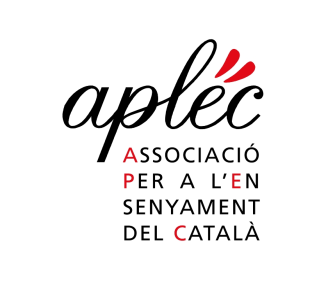 APLEC - Association pour l’enseignement du catalan	aplec@aplec.cat04 68 66 22 11adreça postal :		Universitat - Casa dels Països Catalans - P1			Camí de la Passió Vella			66860 Perpinyà cedexA : Médias / Mitjans de comunicacióCOMUNICAT DE PREMSA - COMMUNIQUÉ DE PRESSEMerci de publier l'information suivante / Gràcies per publicar la informació següent :(A la vostra disposició per tota precisió / À votre disposition pour toute précision)ÉlecTions municipales À PerpignanPUJOL S’ENGAGE À DÉVELOPPER LES 15 MESURES DE L’APLEC POUR LE CATALANL’APLEC, Associació per a l’ensenyament del català comunica : L’APLEC, après avoir proposé aux candidats à la mairie de Perpignan 15 mesures clés en faveur du catalan à Perpignan, a reçu cette semaine une lettre « d’engagement » de Jean Marc Pujol et de son équipe en faveur de la langue catalane. De manière très concrète, le candidat par la voix d’Anabelle Brunet, adjointe déléguée au quartier du Vernet, a indiqué par écrit à l’APLEC que « dans le cadre de sa démarche en faveur du développement de l'utilisation du catalan, Jean Marc PUJOL s'engage avec son équipe à développer chacune des 15 mesures évoquées par l'APLEC ». L’Indépendant du 9/1/2020, p 14 (« PO PRATIQUE pour une politique claire en faveur du catalan à Perpignan ») avait déjà rendu public ces propositions (également consultables sur le site de l’APLEC www.aplec.cat): 1) enquête sur l’enseignement bilingue ; 2) initiation au catalan pour tous les élèves ; 3) continuité du catalan CM2-6ème ; 4) délégué·e à la langue catalane ; 5) service municipal de la langue catalane ; 6) commission municipale pour le catalan ; 7) Magazine en catalan ; 8) catalan dans les parcmètres ; 9) achever les noms de rues en catalan ; 10) achever la signalétique en catalan ; 11) nomenclature des noms de rues avec la version en catalan ; 12) Charte municipale pour le catalan ; 13) plan annuel de politique linguistique ; 14) cours de catalan pour le personnel municipal ; 15) diffusion de Mil Dimonis pour les élèves de Perpignan. Outre ces mesures, le candidat Pujol se propose « d’accompagner 3 projets : centre de loisir en catalan, cantine « Menjar català » à Arrels et Léon Blum, lycée-collège de la Bressola ».  ¤¤¤¤¤¤¤¤¤¤¤¤¤¤¤¤¤¤¤¤Eleccions municipals a PerpinyÀPUJOL SE COMPROMET A DESENVOLUPAR LES 15 MESURES DE L’APLEC PEL CATALÀL’APLEC, Associació per a l’ensenyament del català comunica : L’APLEC, després de proposar als candidats a l’ajuntament de Perpinyà 15 mesures claus a favor del català a Perpinyà, ha rebut aqueixa setmana una lletra « d’engatjament » de Jean Marc Pujol i del seu equip a favor de la llengua catalana. De manera molt concreta, el candidat mitjançant la veu d’Anabelle Brunet, adjunta delegada al Vernet, ha indicat per escrit a l’APLEC que « en el quadre de la seua voluntat de desenvolupar l’ús del català, Jean Marc PUJOL se compromet amb el seu equip a desenvolupar cadascuna de les 15 mesures evocades per l'APLEC ». L’Indépendant del 9/1/2020, p 14 (« PO PRATIQUE pour une politique claire en faveur du catalan à Perpignan ») ja havia fet públic aqueixes proposicions (igualment consultables al portal de l’APLEC www.aplec.cat): 1) enquesta sobre l’ensenyament bilingüe ; 2) iniciació al català per tots els alumnes ; 3) continuïtat del català CM2-6a ; 4) delegat·da a la llengua catalana ; 5) servei municipal de la llengua catalana ; 6) comissió municipal per al català ; 7) Magazine en català ; 8) català als parcmetres ; 9) acabar els noms de carrers en català ; 10) acabar la senyalètica en català ; 11) nomenclatura dels noms de carrers amb la versió en català ; 12) Carta municipal per al català ; 13) pla anual de política lingüística ; 14) cursos de català per al personal municipal ; 15) difusió de Mil Dimonis per als alumnes de Perpinyà. A més d’aqueixes mesures, el candidat Pujol proposa « d’acompanyar 3 projectes : centre de lleure en català, cantina « Menjar català » a Arrels i Léon Blum, liceu-col·legi de la Bressola ».  